
Federico II de Prusia 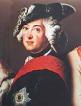 “Hay que estar loco para creer que los hombres han dicho a otro hombre, su semejante: te elevamos por encima de nosotros porque nos gusta ser esclavos. Por el contrario, ellos han dicho: Tenemos necesidad de vos para mantener las leyes a las que nos queremos someter, para que nos gobiernes sabiamente, para que nos defiendas. Exigiremos de vos que respetéis nuestra libertad.” ¿A qué teoría crees que se refiere la primera frase del texto?¿Cómo justifica Federico II su poder absoluto?Explica el significado de la frase: todo para el pueblo pero sin el pueblo.